MATEMÁTICASVamos a ordenar estos números de mayor a menor.453		768     		543		786		298	________________________________________________________________________777 		453		290		438		253___________________________________________________________________________Ahora ordenaremos de menor a mayor.440		765		756		491		510___________________________________________________________________________564		287		541		643		663__________________________________________________________________________Series de números.          +3467		________	_________	__________	________          -2596		_________	__________	__________	________            +5649		___________	_________	___________	__________	-3309		___________ 	__________	_________	________Lucas colecciona cromos. Ya tiene 567. Pero sus abuelos le quieren dar una sorpresa y le van a regalar 56 más ¿Cuántos cromos tendrá en total?Solución____________________________________________________________________ Mira el ejemplo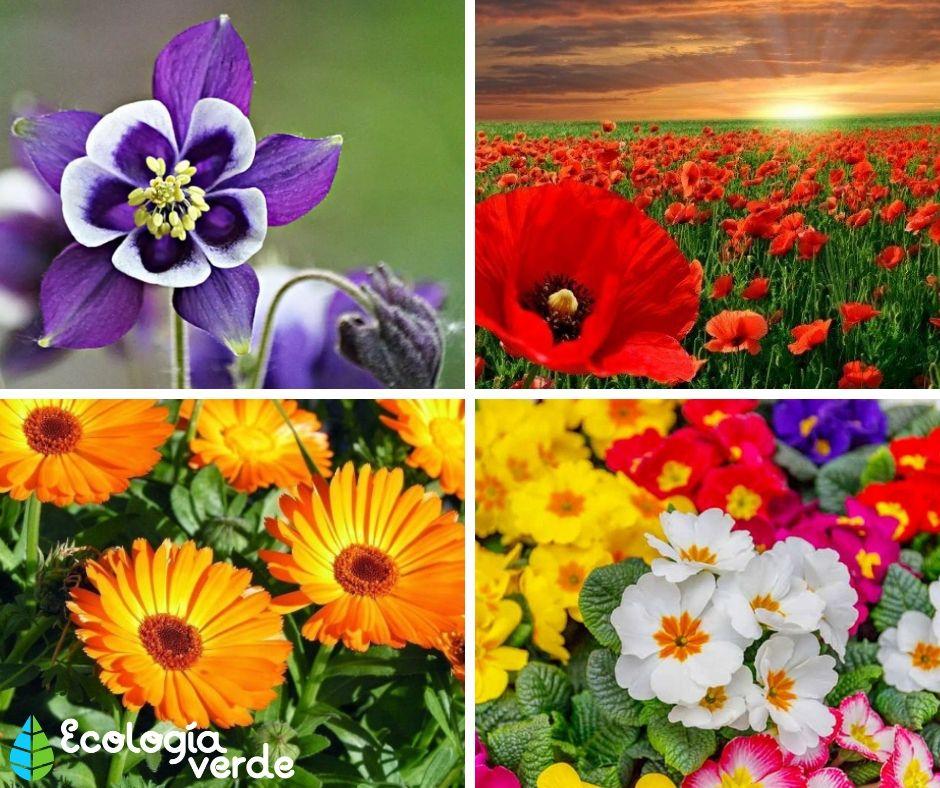 Cada una de las flores tiene 10 pétalos. Como hay 4 flores el 10 se repite cuatro veces.¿Cuántos pétalos tengo en total?El 10 se repite 4 veces    10+10+10+10		    El 10 se repite 4 veces  10 x 4	10+10+10+10 =   10 x4 = 40Ahora haz tú lo mismo 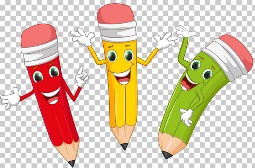 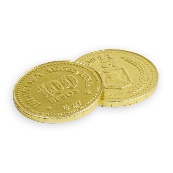 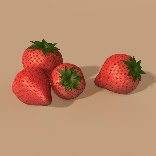 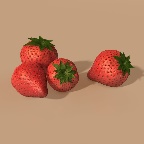 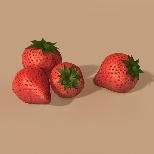 